上海市邮政管理局2018年考试录用公务员面试公告根据公务员录用工作有关规定，现就2018年上海市邮政管理局录用公务员面试有关事宜通知如下：一、 面试分数线及进入面试人员名单二、面试确认请进入面试的考生于确认是否参加面试，确认方式为电子邮件和手机短信双确认。要求如下：1. 电子邮件发送到邮箱shsyzgljrsc@163.com，邮件标题为“报名序号+姓名+确认参加××邮政管理局××职位面试”。邮件内容应包括姓名、身份证号、报名序号、报考职位代码和联系电话。2. 短信确认使用报名信息表上填写的手机号，将确认参加面试的短信发送到13611885612，短信格式为：“报名序号+姓名+确认参加××邮政管理局××职位面试”。3. 逾期未确认的，视为自动放弃，不再进入面试程序。三、放弃面试的处理放弃面试的考生请填写《放弃公务员面试的声明》（详见附件2），经本人签名，于传真至021-62498861或发送扫描件至shsyzgljrsc@163.com。未在规定时间内填报放弃声明，又因个人原因不参加面试的，视情节将上报中央公务员主管部门记入诚信档案。四、资格预审请考生于17:00前将下列材料的扫描件或照片通过电子邮件形式发送至shsyzgljrsc@163.com邮箱，进行资格预审：1．本人身份证。2．公共科目笔试准考证。3．考试报名登记表（贴好照片，如实、详细填写个人学习、工作经历，时间必须连续，并注明各学习阶段是否在职学习，取得何种学历和学位）。4．本（专）科、研究生各阶段学历、学位证书，所报职位要求的外语等级证书。5．报考职位所要求的工作经历有关证明材料。在党政机关、事业单位、国有企业工作过的考生，需提供单位人事部门出具的基层工作经历证明，并注明起止时间和工作地点；在其他经济组织、社会组织等单位工作过的考生，需提供相应劳动合同或缴纳社保证明。6．除上述材料外，考生需按照身份类别，提供以下材料：应届毕业生提供所在学校加盖公章的报名推荐表（须注明培养方式）。社会在职人员提供所在单位人事部门出具的同意报考证明（详见附件2），证明中需注明考生政治面貌，工作单位详细名称、地址，单位人事部门联系人和办公电话。现工作单位与报名时填写单位不一致的，还需提供离职证明。留学回国人员提供我驻外使领馆出具的留学回国证明和教育部留学服务中心认证的国外学历学位认证书。待业人员提供所在街道或存档人才中心出具的待业证明复印件（详见附件3），需注明考生政治面貌和出具证明单位联系人和办公电话。“大学生村官”项目人员提供由县级及以上组织人事部门出具的服务期满、考核合格的证明复印件；“农村义务教育阶段学校教师特设岗位计划”项目人员提供省级教育部门统一制作，教育部监制的“特岗教师”证书和服务“农村义务教育阶段学校教师特设岗位计划”鉴定表复印件；“三支一扶”计划项目人员提供各省“三支一扶”工作协调管理办公室出具的高校毕业生“三支一扶”服务证书复印件；“大学生志愿服务西部计划”项目人员提供由共青团中央统一制作的服务证和大学生志愿服务西部计划鉴定表复印件。考生应对所提供材料的真实性负责，材料不全或主要信息不实，影响资格审查结果的，将取消面试资格。此外，面试前还将进行现场资格复审，届时请考生备齐以上材料原件和复印件。五、资格复审资格复审安排在2018年3月8-9日进行。请考生分别于、9日7:30前到达候考室进行资格复审。资格复审时请考生提供资格预审所载明的材料原件和复印件。逾期未进行资格复审的，视为自动放弃面试资格。六、面试安排1.面试时间面试分别于2018年3月8-9日进行。上午9:00开始，请当天面试的考生于当日上午7:30前到面试地点报到。面试开始前30分钟没有进入候考室的考生，取消考试资格。2.面试地点：上海市静安区共和新路2750号上海锦荣国际大酒店3楼，进入酒店大堂后乘坐客梯上3楼候考室。考点位置示意图：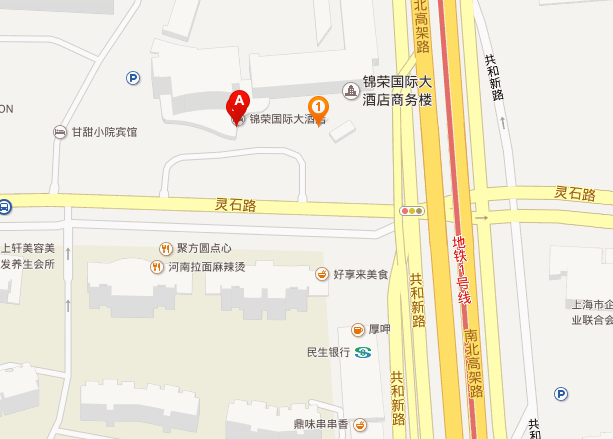 交通路线：地铁1号线上海马戏城站下4号口出，沿共和新路往北步行即到。七、体检和考察（一）体检和考察人选的确定参加面试人数与录用计划数比例达到3:1及以上的，面试后应按综合成绩从高到低的顺序1:1确定体检和考察人选；比例低于3:1的，考生面试成绩应达到70分的面试合格分数线方可进入体检和考察。（二）综合成绩计算方式综合成绩计算: 综合成绩（无专业能力测试） =（笔试总成绩÷2）*50% + 面试成绩*50%八、注意事项考生应对个人提供资料的真实性负责。请面试考生提前安排好行程并随时保持手机联络畅通。联系方式：021-62485566-8061传真：021-62498861电子邮箱：shsyzgljrsc@163.com 单位地址：上海市静安区愚园路311号附件：1. 面试确认内容（样式）2. 放弃面试资格声明（样式）3. 同意报考证明（样式）4. 待业证明（样式）     上海市邮政管理局附件1XXX确认参加XXX（单位）XX职位面试XXX邮政管理局：本人XXX，身份证号：XXXXXXXXXXXXXXXXXX，公共科目笔试总成绩：XXXXX，报考XX职位（职位代码XXXXXXX），已进入该职位面试名单。我能够按照规定的时间和要求参加面试。                      姓名（如果传真需手写签名）：                         日期：附件2放弃面试资格声明XXX邮政管理局：本人XXX，身份证号：XXXXXXXXXXXXXXXXXX，报考XX职位（职位代码XXXXXXXXX），已进入该职位面试名单。现因个人原因，自愿放弃参加面试，特此声明。联系电话：XXX-XXXXXXXX签名（考生本人手写）：        日期：身份证复印件粘贴处附件3同意报考证明我单位同意XXX同志报考XX单位XX职位（职位代码：XXXXXXXX）公务员（参公单位工作人员），该同志目前不是在职公务员或参公单位工作人员。如果该同志被贵单位录用，我们将配合办理其工作调动手续。现提供该同志有关信息如下：人事部门负责人（签字）：办公电话：  盖章（人事部门公章）                               20XX年  月  日附件4待业证明XX（单位）邮政管理局：XXX同志，性别X，身份证号码为：XXXXXXXX，其户籍在XXXX，现系待业人员。特此证明。  盖章                               20XX年  月  日注：该证明由户籍所在地居委会、社区、街道、乡镇或相关劳动社会保障机构开具。职位名称及代码面试分数线姓  名准考证号面试时间备 注上海市浦东邮政管理局主任科员及以下（职位代码300110001097）134.70付文静170132371816上午上海市浦东邮政管理局主任科员及以下（职位代码300110001097）134.70刘华丽170133412607上午上海市浦东邮政管理局主任科员及以下（职位代码300110001097）134.70张雯170137653208上午上海市浦东邮政管理局主任科员及以下（职位代码300110001097）134.70俞蕾170133250421上午上海市浦东邮政管理局主任科员及以下（职位代码300110001097）134.70朱浩祯170131201901上午上海市黄浦邮政管理局主任科员及以下（职位代码300110002011）135.50陈科静170137650924上午上海市黄浦邮政管理局主任科员及以下（职位代码300110002011）135.50任轶欧170137290829上午上海市黄浦邮政管理局主任科员及以下（职位代码300110002011）135.50刘峰170131201408上午上海市黄浦邮政管理局主任科员及以下（职位代码300110002011）135.50何立为170131202014上午上海市黄浦邮政管理局主任科员及以下（职位代码300110002011）135.50李彦170134014912上午上海市宝山邮政管理局主任科员及以下（职位代码300110003008）134.70章浩170132202811上午上海市宝山邮政管理局主任科员及以下（职位代码300110003008）134.70李浩然170132054601上午上海市宝山邮政管理局主任科员及以下（职位代码300110003008）134.70郑振枭170133311701上午上海市宝山邮政管理局主任科员及以下（职位代码300110003008）134.70王喜燕170131202523上午上海市宝山邮政管理局主任科员及以下（职位代码300110003008）134.70朱奇钢170133050808上午上海市松江邮政管理局主任科员及以下（职位代码300110004007）122.40蒋坤170132292809上午上海市松江邮政管理局主任科员及以下（职位代码300110004007）122.40李颖170134011327上午上海市松江邮政管理局主任科员及以下（职位代码300110004007）122.40陈超170132191130上午上海市松江邮政管理局主任科员及以下（职位代码300110004007）122.40王洪刚170132191703上午上海市松江邮政管理局主任科员及以下（职位代码300110004007）122.40夏存涛170132202107上午上海市青浦邮政管理局主任科员及以下一（职位代码300110005006）132.90冯祚军170132031112上午上海市青浦邮政管理局主任科员及以下一（职位代码300110005006）132.90刘李博170141332703上午上海市青浦邮政管理局主任科员及以下一（职位代码300110005006）132.90蒋恺星170132371116上午上海市青浦邮政管理局主任科员及以下一（职位代码300110005006）132.90周鑫170133511414上午上海市青浦邮政管理局主任科员及以下一（职位代码300110005006）132.90陆珂170132292213上午上海市青浦邮政管理局主任科员及以下二（职位代码300110005007）128.40曲承风170137510616上午上海市青浦邮政管理局主任科员及以下二（职位代码300110005007）128.40奚晓梁170131202602上午上海市青浦邮政管理局主任科员及以下二（职位代码300110005007）128.40左敏170132048414上午上海市青浦邮政管理局主任科员及以下二（职位代码300110005007）128.40吕林170137510309上午上海市青浦邮政管理局主任科员及以下二（职位代码300110005007）128.40吴迪阳170133055026上午姓    名性    别民  族出生日期政治面貌籍  贯身份证号码身份证号码现工作单位全称现工作单位全称现担任职务全称现担任职务全称现工作单位地址现工作单位地址在本单位工作起止时间在本单位工作起止时间档案存放单位档案存放单位档案存放单位地址档案存放单位地址档案单位联系人及电话档案单位联系人及电话户籍地址户籍地址